Facilité d’Appui aux Entreprises pour des Chaînes de Valeur Agricoles RésilientesDirectives de l'appel à propositionFonds de contrepartie compétitif pour le cajou Appel à proposition 1Mai 2023Table des matièresListe des abréviations ………………………………………………………………………3Section 1 : Introduction ……………………………………………………………………..5Section 2 : Aperçu du Fonds de contrepartie compétitif (MGF)………………………..6Section 3 : Contexte ……………………………………………………………………….10Projet Facilité d’Appui aux Entreprises pour des Chaînes de  Valeur Agricoles Résilientes…………………………………………………………………………………..10L’initiative MOVE pour la noix de cajou compétitive (MOVE-ComCashew)…………10Fonds de contrepartie……………………………………………………………………...11  Section 4 : Directrices pour les demandes de fonds de contrepartie…………………12 Objectif du  MGF………………………………………………….12Qui peut postuler au Fonds de subvention de contrepartie……………………………12 Durée et taille du projet……………………………………………………………………13Quelles activités du projet seront soutenues par le Fonds de contrepartie………….14 Quels sont les coûts admissibles au remboursement dans le cadre du Fonds de subventions de contrepartie………………………………………………………………16 Indicateurs du projet ………………………………………………………………………16Section 5 : Processus de financement du fonds de contrepartie compétitif  ……….18	Organigramme du processus de financement du Fonds de  contrepartie………….18 Processus de candidature……………………………………………………………….19Délais pour le premier appel……………………………………………………………...22Protection des données…………………………………………………………………..23Annexes………………………………………………………………………………….24Liste des abréviations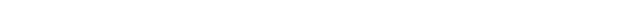 Section 1 : IntroductionTravaillez-vous dans le secteur du cajou ? Travaillez-vous dans le secteur privé et êtes-vous intéressé par la résilience climatique, la compétitivité et les liens d'approvisionnement directs avec les acheteurs pour assurer la durabilité ?  Avez-vous une solution pour rendre le secteur du cajou moins fragmenté, plus inclusif (pour les femmes et les jeunes), durable et rentable ? Avez-vous des idées innovantes pour l'utilisation du cajou et de ses sous-produits ?Alors voici une occasion unique de réaliser votre projet !Ce document résume les principales étapes à suivre pour postuler au Fonds de contrepartie pour le cajou, qui vous permettra d'obtenir un financement pour promouvoir votre entreprise.  Nous vous invitons à poursuivre votre lecture pour plus d'informations. Mais avant de poursuivre, assurez-vous d'avoir pris connaissance du Programme de préparation du Fonds de contrepartie pour le cajou et tous les documents connexes. Section 2: Aperçu du Fonds de contrepartie compétitif (MGF)Cette section offre une vue d'ensemble du Fonds de contrepartie. Pour plus de détails sur chaque partie, veuillez continuer à lire le document. Section 3 : ContexteProjet de Facilité d’Appui aux Entreprises pour des Chaînes de Valeur Agricoles RésilientesL’action commune proposée « Facilité d’Appui aux Entreprises pour des Chaînes de Valeur Agricoles Résilientes » est un projet d'Appui au développement des chaînes de valeur agricoles des pays d'Afrique, des Caraïbes et du Pacifique (ACP), cofinancé par l'Union européenne (UE) dans le cadre de l'accord post-Cotonou avec l'Organisation des États d'Afrique, des Caraïbes et du Pacifique (OEACP) et par le ministère fédéral du développement et de la coopération économique (BMZ), et mis en œuvre par la GIZ.Le projet est basé sur une longue expérience de travail avec la promotion de l'agro-industrie durable et le développement de la chaîne de valeur (VC). En se concentrant sur les chaînes de valeur de l'anacarde, du cacao, du maïs et du bétail, le projet vise à contribuer à la résilience économique et climatique des chaînes de valeur mentionnées, ainsi qu'à la sécurité alimentaire, à l'augmentation des revenus et à l'emploi dans les 79 pays ACP sous l'Accord Post-Cotonou. Le projet vise à développer et à renforcer les capacités des acteurs des chaînes de valeur agricoles des pays ACP à attirer des financements et des investissements, en particulier vers des pratiques et des chaînes de valeur à faibles émissions et résilientes au climat, à travers les résultats suivants :Les approches et les outils de formation à l'agro-industrie qui ont fait leurs preuves sont mis à l'échelle par le biais de l'apprentissage en ligne à son propre rythme et de l'apprentissage mixte (en ligne et en face-à-face) pour un développement rentable des capacités à grande échelle.Un fonds de subvention et de contrepartie compétitif (MGF) pour (i) maximiser la portée à travers les pays et les chaînes de valeur
(ii) favoriser l’excellence et l’appropriation etiii) mobiliser des ressources supplémentaires pour la mise en œuvre. Le MGF concurrentiel doit traduire les orientations stratégiques et thématiques de la composante dans un maximum de 85 projets de consortiums significatifs et rentables impliquant des acteurs privés et publics le long des VC.L’expérience et les réalisations au titre des résultats 1 et 2 sont appréciées auprès des partenaires pour l’apprentissage, pour la coopération Sud-Sud, pour la transposition à plus grande échelle et l’institutionnalisation des approches du Mécanisme d’appui aux entreprises.Le projet de Facilité d’Appui aux Entreprises pour une Chaîne de valeur agricole résiliente couvre la période allant de mars 2023 à février 2027.Le programme est mis en œuvre par deux projets de la Coopération allemande au développement, GIZ, à savoir : MOVE ComCashew qui travaillera dans le secteur du cajou et le projet Agri-Business Facility (ABF), qui travaille sur le cacao, le maïs et l’élevage (ovins, caprins, bovins). L’appel de propositions actuel est organisé par MOVE ComCashew.L’initiative MOVE pour la Noix de Cajou Compétitive (MOVE-ComCashew)Le programme MOVE (Market-Oriented Value Chains for Jobs and Growth in the ECOWAS Region) est financé par le BMZ, avec le cofinancement de la Fondation Bill et Melinda Gates (BMGF) pour le riz et de la délégation de l'Union européenne (UE) pour le Ghana.  MOVE vise à accroître la résilience et la compétitivité globales des chaînes de valeur du cajou et du riz dans la région de la CEDEAO et représente la fusion de deux anciens programmes de la GIZ : Competitive African Rice Initiative (CARI) et Competitive Cashew initiative (ComCashew). Les cinq résultats du programme sont les suivants :Résultats 1 : Accroître la création de valeur de la transformation dans la région de la CEDEAO. Résultats 2 : Améliorer la viabilité économique et environnementale des systèmes agricoles.Résultats 3 : Amélioration de la commercialisation des produits régionaux.Résultats 4 : Diffusion des bonnes pratiques en matière de promotion de modèles commerciaux inclusifs.Résultats 5 : Renforcement de la coopération entre les secteurs public et privé dans l’élaboration des politiques.Fonds de contrepartieLe Fonds  de contrepartie est l'un des outils de financement de la GIZ qui sera utilisé dans la mise en œuvre de la Facilité de d'Appui aux Entreprises pour les Chaînes de Valeur Agricoles Résilientes (Business Support Facility for Résilient Agricultural Value Chains Project Output 2). Il sera utilisé comme un instrument pour mobiliser les contributions des acteurs du secteur privé tels que les transformateurs, les organisations paysannes, les acheteurs ou les acheteurs de cajou et de ses sous-produits dans les pays ACP ciblés.Dans le cadre du Fonds de de contrepartie compétitif , les partenaires du secteur privé peuvent demander des subventions en soumettant des propositions de projet pour travailler en collaboration sur des défis sélectionnés de la chaîne de valeur du cajou.  Les subventions seront ensuite évaluées et attribuées sur la base d'un ensemble de critères d'éligibilité, y compris une exigence de partage des coûts de la part du bénéficiaire de la subvention.Le Fonds  de contrepartie sera directement lié aux résultats 1, 2 et 5, dans le but d'augmenter les revenus des producteurs de cajou et/ou d'encourager un modèle d'entreprise renforcé qui améliorera la rentabilité de l'entreprise, grâce à un fonds correctement conçu et mis en œuvre. Le fonds devrait accroître la productivité, la résilience climatique, l'inclusion (femmes et jeunes), les liens avec la chaîne d'approvisionnement et la rentabilité de la chaîne de valeur du cajou.Section 4 : Directives pour les demandes de fonds de subvention et de contrepartie Objectif du Fonds de Contrepartie Compétitif MGFL'objectif global du Fonds de contrepartie compétitif est de mobiliser les contributions des partenaires pour la mise en œuvre d'interventions spécifiques visant à développer la chaîne de valeur du cajou et à renforcer l'appropriation afin de stimuler une croissance durable dans le secteur du cajou, de renforcer le développement du secteur privé et d'améliorer la productivité et la rentabilité des acteurs de la chaîne de valeur du cajou dans les 79 pays ACP (Afrique, Caraïbes et Pacifique). Qui peut postuler au Fonds de contrepartie ?Vous trouverez ci-dessous une demande de fonds de contrepartie dans le cadre d’un consortium. Entreprises de transformation  Organisations de producteurs agricoles/ structures/réseaux enregistrés ou pré-coopératifs (GIC et unions de GIC).Organismes de recherche privés ou publics/Universités Détaillants de la noix de cajou et de ses sous-produitsSociétés de négoce/achat.Fondations du secteur privé Institutions financièresLes partenaires du consortium peuvent être des entreprises du secteur privé, des institutions du secteur public et des institutions financières. Toutefois, les candidats principaux doivent provenir du secteur privé, qu'il s'agisse de groupes d'agriculteurs, de transformateurs ou d'acheteurs. En ce qui concerne les exigences d’un consortium, tous les partenaires doivent être légalement reconnus et habilités à conclure des accords contraignants. Pour l’étape initiale de la demande, une lettre d’intention (voir annexe 2) de tous les partenaires du consortium et la note conceptuelle/proposition succincte (voir annexe 1) suffisent. Un protocole d’entente signé qui clarifie les rôles, les responsabilités et les contributions de chaque partenaire doit éventuellement être fourni avant que le contrat du Fonds de contrepartie puisse être finalisé. Lorsqu’il existe des liens commerciaux préexistants entre les partenaires du consortium avant l’appel à propositions du Fonds de contrepartie, cela devrait être indiqué dans la proposition, car cela peut être avantageux pour la demande.Tous les partenaires du consortium du Fonds de contrepartie doivent apporter une contribution spécifique au projet, qui peut être fournie en espèces ou en nature, ou une combinaison des deux.  On s’attend à ce que le candidat principal apporte la contribution la plus importante. Les candidats peuvent également souhaiter faire appel à des prestataires de services externes dans le cadre du projet proposé, par exemple pour la formation et l’encadrement. Cependant, il est important de noter que ces fournisseurs de services ne sont pas des partenaires du consortium et ne sont pas censés apporter une contribution spécifique au projet.Les pays éligibles à la subvention du Fonds de contrepartie pour le cajou comprennent:Tous les acteurs du secteur privé travaillant dans le domaine du cajou, tel que décrit ci-dessus, des 79 Etats ACP (Afrique, Caraïbes et Pacifique) sont éligibles. Partenaire du consortium vs fournisseur de servicesQu’est-ce qu’un partenaire de consortium?Les partenaires du consortium sont des partenaires contractuels dans un projet du Fonds de subvention de contrepartie qui apportent une contribution spécifique au projet, que ce soit en espèces ou en nature.Exemple : transformateurs de cajou en tant que partenaire du consortiumQu’est-ce qu’un fournisseur de services?Un fournisseur de services fournit un service contre paiement. Ils ne font pas partie du consortium officiel et ne sont pas censés contribuer en espèces ou en nature au projet.Exemple : cabinet de conseil ou organisme national de formation en tant que prestataire de servicesNote: Les consortiums dirigés par des femmes et des jeunes sont encouragés à se porter candidats.Durée et taille du projetChaque projet du Fonds de subvention de contrepartie durera environ deux ans et doit prendre fin d’ici décembre 2025. Une décision finale sur la durée du projet sera prise entre MOVE- ComCashew et les partenaires du Fonds de subvention de contrepartie au cours de la phase d’examen de la proposition.La contribution financière de MOVE ComCashew pour chaque projet du Fonds de contrepartie  sera de 125 000 euros maximum pour toute la durée du projet si un seul projet est proposé avec des bénéficiaires dans un seul pays. Pour les alliances stratégiques (lorsque les bénéficiaires se trouvent dans plusieurs pays ou que plusieurs consortiums présentent une demande conjointe), la contribution de la GIZ peut être augmentée en conséquence. Pour les alliances stratégiques, veuillez noter qu'un seul candidat principal doit être impliqué. Pour tous les projets de subventions de contrepartie, la contribution de la GIZ s'élèvera au maximum à 40 % du budget total. À titre d'illustration, le tableau ci-dessous présente quelques tailles de projets et les contributions financières attendues de MOVE-ComCashew et du/des partenaire(s).Tableau 2 : Taille hypothétique des projets et répartition des contributionsAinsi, le(s) partenaire(s) du Fonds de subvention de contrepartie devra(ont) contribuer à hauteur d'au moins 60 % du coût du projet. Bien que chaque partenaire du consortium soit tenu d'apporter une contribution spécifique, les contributions en nature, telles que le temps de travail du personnel, seront incluses dans ce calcul.Quelles activités du projet seront prises en charge par le Fonds  de contrepartie ?Les interventions proposées dans le cadre du projet peuvent viser à aborder les points suivants :Les capacités des acteurs de la chaîne de valeur du cajou, notamment les producteurs, les transformateurs, les acheteurs et les MSMEs, sont renforcées afin d’attirer les financements et les investissements.La compétitivité, la mise à niveau et la viabilité des acteurs de la chaîne de valeur du cajou en termes de valeur ajoutée, de contenu technologique et de conformité aux normes internationales sont renforcées,L’intégration des producteurs de cajou, des transformateurs, des acheteurs et des MSMEs dans les chaînes de valeur nationales, régionales et mondiales est renforcée,La compétitivité commerciale et à l’exportation de la chaîne de valeur du cajou est améliorée.Un environnement favorable est mis en place pour favoriser l’accès au financement des acteurs du cajou, à travers le financement de la chaîne de valeur.Les chaînes de valeur du cajou sensibles à la nutrition sont promuesLes pratiques agricoles durables sont encouragées et la résilience à l’environnement et au changement climatique est améliorée.Les activités de renforcement des capacités devraient inclure les sujets/domaines de formation ci-dessousFormation technique pour les producteurs principaux : Les sujets comprennent les bonnes pratiques agricoles (GAP), l’adaptation au changement climatique (CC), l’agriculture conservatrice (CA), l’agroforesterie, le matériel végétal amélioré, etc.Formation entrepreneuriale pour les producteurs principaux : Les sujets peuvent inclure Farmers Business School (FBS), Cooperative Business School (CBS), Gender Make Business Sense (GmBS), Mitigation to Climate Change et d’autres sujets entrepreneuriaux.Autres formations innovantes ou approches de promotion de la chaîne de valeurEn plus des deux premiers domaines thématiques, l’application pourrait également prendre en compte les sujets / approches de formation ci-dessous.Liens entre l’agriculture contractuelle et la chaîne d’approvisionnementDiversification (par exemple, cultures intercalaires, apiculture, agroforesterie, etc.)Production et/ou utilisation d’énergies renouvelablesRecyclage / recyclage des déchets des produits commerciauxUtilisation des sous-produits du cajouTransformation du cajouLiens commerciaux verticaux (liens d’approvisionnement)Gestion optimisée de l’approvisionnement et de la logistique (transport) incluant la communication, la traçabilité, / solution numérique.Ecotourisme / agrotourismeAutonomisation des femmes et des jeunesCertification (biologique, équitable, etc.)Services numériques (prévisions météorologiques, traçabilité)Lutte antiparasitaire intégréeGestion de la fertilité des solsGestion post-récolteCrédit carboneMécanisationInnovations dans le développement de nouveaux produitsl'accès au financement Durabilité sociale (sensibilisation au travail des enfants, au travail forcé, etc.)Quels sont les coûts admissibles au remboursement dans le cadre du Fonds de contrepartie compétitif?Seuls les coûts directs réels (sans aucune plus-value) immédiatement encourus par le projet peuvent faire l'objet d'un remboursement, conformément à la contribution de la GIZ convenue dans le contrat. Les coûts qui dépassent le pourcentage des coûts totaux ou la limite supérieure fixée par le contrat ne seront pas remboursés. Les coûts encourus en dehors de la durée du contrat du Fonds de subvention de contrepartie ne seront pas non plus remboursés. Les frais généraux et autres montants forfaitaires, les coûts imputés, l'amortissement et la dépréciation, les dotations aux provisions et les majorations de bénéfices ou autres majorations de coûts ne sont pas éligibles au remboursement. Pour un guide plus détaillé des coûts éligibles au remboursement dans le cadre du Fonds de subvention complémentaire, veuillez consulter l'annexe 4Indicateurs du projetLes indicateurs clés de performance, qui seront utilisés pour mesurer le succès ou l'échec des projets du Fonds de contrepartie, seront discutés et convenus au cours du processus de candidature. Ils peuvent inclure les éléments suivants (les deux premiers (revenus, résilience climatique et genre) étant obligatoires pour tous les candidats et les autres facultatifs). Cela signifie que tous les candidats doivent travailler et rendre compte au projet MOVE sur les trois premiers thèmes, ainsi que sur tout autre thème de leur choix parmi les autres.Il est également important de noter que l’inclusion et l’autonomisation des femmes et des jeunes dans la chaîne de valeur du cajou est un objectif clé du Fonds de subvention de contrepartie MOVE-ComCashew. Les candidats doivent indiquer dans leurs propositions s’il y a des femmes et des jeunes représentés dans la gestion ou la propriété de l’organisation, car cela sera considéré favorablement lors du processus de sélection. Les candidats doivent expliquer clairement comment ils prévoient de s’assurer qu’au moins 50 % des bénéficiaires du projet (par exemple, les participants à la formation, la direction de l’entreprise ou de l’unité commerciale) sont des femmes et des jeunes.Section 5 : Processus de financement du fonds de contrepartie compétitifOrganigramme du processus de financement du Fonds de contrepartie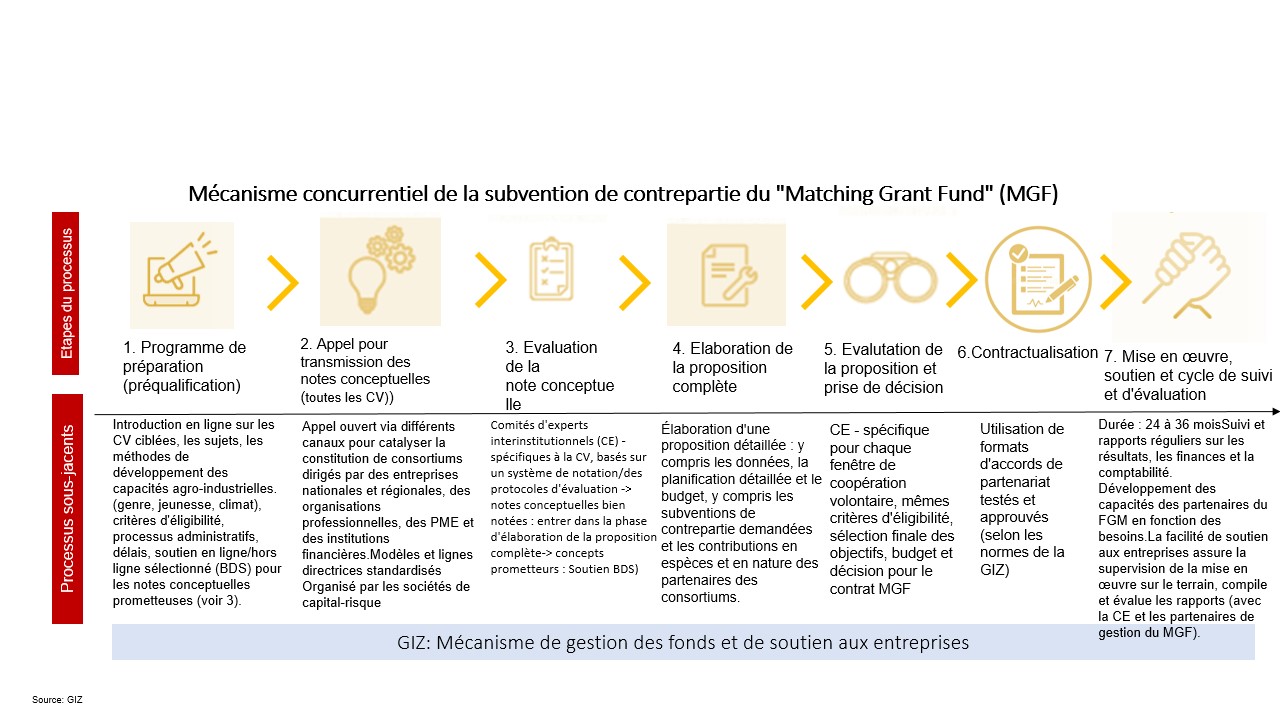 Le processus du Fonds de contrepartie commencera par un appel public de notes conceptuelles. Une fois que MOVE-ComCashew aura reçu toutes les notes conceptuelles, elles seront évaluées par un comité d’experts. Les candidats présélectionnés seront ensuite invités à élaborer une proposition technique complète et un budget.Au cours de cette étape, l’équipe technique de MOVE-ComCashew travaillera en étroite collaboration avec les candidats présélectionnés afin de les aider à perfectionner le concept et à s’assurer que la proposition finale répond aux exigences de l’ensemble des critères MGF. Une fois qu’une décision finale a été prise sur les projets qui seront soutenus, les contrats seront alors préparés.Le Fonds  de contrepartie sera géré par MOVE-ComCashew. Il y aura un comité d’experts du Fonds de subventions de contrepartie composé de personnes sélectionnées sur la base de profils spécifiques (validés par les donateurs) d’institutions partenaires ciblées dans les pays respectifs qui évalueront les notes conceptuelles ainsi que les propositions complètes basées sur des critères de notation pré-validés. La décision finale concernant les projets à financer serait prise par le Conseil du Fonds de subvention et de contrepartie, composé des OACPS, de l’Union européenne, de l’Alliance africaine pour le cajou et de la GIZProcessus de candidature1. Programme de préparation : Tous les documents, directives concernant la postulation pour du fonds de contrepartie et l’ensemble du processus doivent être disponibles sur les sites Web de MOVE ComCashew(www.cashew.org )et des partenaires (exemple OEACP Homepage - OACPS, Consultative International Cashew Council Accueil (ciccashew.org), and African Cashew Alliance African Cashew Alliance) avant le lancement de l’appel. Le matériel de formation tel que l’école de commerce agricole (FBS) doit également être mis à la disposition des candidats potentiels du Fonds de subvention de contrepartie. En outre, des webinaires sur le processus de candidature doivent être organisés avant le premier appel de notes conceptuelles. Les partenaires auront la possibilité de poser toutes les questions en contactant MOVE ComCashew via cashew@giz.de  mailto:cashew@giz.de avant le lancement de l’appel.L’appel de notes conceptuelles sera officiellement annoncé et diffusé par un certain nombre de canaux afin d’en maximiser la portée. Il sera publié en ligne, en s’appuyant sur les ressources accessibles du programme de préparation, y compris les modèles standardisés et les directives fournies. Les partenaires potentiels et les consortiums ont la possibilité de soumettre des notes conceptuelles qui doivent toutefois s’aligner sur les critères de qualité et d’éligibilité convenus en fonction de la chaîne de valeur du cajou.  Ceux qui sont éligibles à la subvention de contrepartie ( MFG) sont les entreprises privées, les organisations professionnelles de MSME's dans les secteurs amont et aval de la CV de la filière anacarde. D'autres prestataires de services qualifiés tels que les institutions d'enseignement et de formation techniques et professionnels agricoles (ATVET), les agences de diffusion et/ou les entités de recherche peuvent être proposés par les consortiums en tant que prestataires de services.La note conceptuelle/description brève du projet fournira des informations sur l’intérêt des partenaires potentiels, avec des détails sur le partenaire/consortium du Fonds de contrepartie et les interventions proposées. Les candidats doivent envoyer une note conceptuelle / description brève du projet dûment remplie, pour laquelle un modèle est fourni (voir annexe 1) avant le 17 juillet 2023 afin d'être pris en compte pour un financement à travers le Fonds de contrepartie. Une lettre d'intention signée est également attendue de la part de tous les partenaires du consortium (voir annexe 2) lors de la soumission de la note conceptuelle.Évaluation des notes conceptuelles : L’évaluation des notes conceptuelles reçues des candidats doit être effectuée par un comité d’experts désigné. Le Comité d’experts est un groupe d’experts sélectionnés dans le secteur du cajou. Grâce à leur longue expérience et à leur expertise dans le secteur du cajou, les membres du comité d’experts sont bien reconnus et approuvés par l’industrie avec la capacité de noter équitablement les propositions des candidats pour ce fonds de subvention de contrepartie. Les membres du comité d’experts sont des experts de plusieurs institutions telles que ; Le Conseil consultatif international du cajou (CICC), le Conseil du Coton et de l’Anacarde (CCA), les ministères du commerce et de l’industrie des pays ACP ciblés, des personnes expérimentées non affiliées aux candidats à évaluer, etc.Les membres du comité d’experts devraient avoir : une bonne connaissance et expertise de la chaîne de valeur du cajou, une bonne compréhension des liens de la chaîne d’approvisionnement et de la résilience environnementale du cajou.Les systèmes de notation et les protocoles d’évaluation sont préparés par MOVE ComCashew et validés par l’UE et l’OEACP et d’autres partenaires stratégiques / politiques. Seules les notes conceptuelles à score élevé seront sélectionnées et entreront dans la deuxième phase du programme de préparation pour l’élaboration de la proposition complète du projet. Le comité d’experts examinera toutes les notes conceptuelles soumises et attribuera une note globale en fonction de critères techniques. Par exemple, il sera évalué dans quelle mesure chaque projet proposé répond aux principales faiblesses de la chaîne de valeur du cajou. Afin de maximiser les chances que leur projet proposé soit présélectionné, les candidats sont encouragés à lire attentivement ces directrices et à fournir des informations détaillées au besoin dans le modèle de note conceptuelle. Les notes conceptuelles seront évaluées sur la base des critères suivants,      conformément aux informations requises dans le modèle de note conceptuelle :Développement de la proposition complète: Les candidats présélectionnés seront contactés et invités à soumettre une proposition technique complète et un budget en utilisant le modèle approprié via ce lien. Les candidats du consortium devront fournir plus de renseignements et de données supplémentaires pour les mêmes critères d’admissibilité et élaborer des stratégies détaillées et opérationnelles. La deuxième phase du programme de préparation fournira donc des outils et des informations supplémentaires sur la conception des propositions, l’élaboration de modules pour les exigences de la stratégie, la planification et les informations sur les indicateurs à atteindre, les outils budgétaires, y compris l’éligibilité des éléments de coût pour les candidats présélectionnés. Pour le budget, les contributions détaillées des partenaires (en espèces et en nature) et la contribution de la GIZ souhaité doivent être préparées. En ce qui concerne les éléments de coûts, les investissements peuvent être éligibles alors que les coûts d’exploitation quotidiens des activités en cours ne le seraient pas, par exemple. Toutes les informations demandées, y compris les annexes pertinentes, doivent être fournies pour être éligibles. Au cours de cette étape, une évaluation de l’adéquation commerciale sera effectuée. Dans certains cas, les demandeurs principaux peuvent également avoir à subir une analyse des risques de réputation.Pour l’évaluation des propositions complètes, le comité d’experts évaluera et notera les propositions complètes en fonction des critères d’éligibilité et préparera un aperçu des notes pour approbation finale par le Conseil d’administration du Fonds de subvention de contrepartie pour le cajou. La décision finale concernant les demandes sera rendue en temps opportun après la soumission des propositions techniques et des budgets complets et sera communiquée par écrit à tous les postulants.Le financement des propositions complètes validées sera assuré dans les catégories suivantes (i) Un consortium : jusqu'à 125 000 EUR(ii) Alliances stratégiques : plus de 125 000 EUR, audit compris.Les candidats peuvent se référer au document "Guideline for eligible cost" via ce lien pour plus d'informations. Le nombre de projets sélectionnés sera déterminé par le budget disponible pour MOVE ComCashew. Pour cette raison, les candidats qui ne sont pas sélectionnés pour cet appel sont fortement encouragés à présenter une nouvelle demande de fons dans le cadre d'un appel à propositions ultérieur.Contrat et implimentation : Après approbation par le Conseil, un contrat de mise en œuvre du projet doit être préparé entre MOVE ComCashew et le candidat principal représentant le consortium. L’équipe des finances et de l’administration de MOVE ComCashew sera également en contact pour expliquer la nature du contrat et répondre à toutes les questions, en plus des webinaires prévus. L'Accord de Partenariat pour le Développement intégré de la GIZ (iDPP) sera utilisé pour toutes les demandes provenant du secteur privé. Dans ce cas, le partenaire privé doit mobiliser au moins 60 % des ressources totales nécessaires. Ici, le partenaire privé doit mobiliser au moins 60% du total des ressources nécessaires.Le candidat (principal) sera légalement responsable de la mise en œuvre du projet et consultera régulièrement l'équipe du projet MOVE ComCashew, qui sera disponible en permanence pour fournir une assistance. Le financement convenu est ensuite versé au candidat (chef de file) pour la mise en œuvre des activités approuvées, conformément au calendrier de décaissement convenu.En ce qui concerne les exigences en matière de rapports, le candidat principal devra fournir régulièrement des rapports techniques et financiers (semestriels) axés sur les interventions clés liées aux contraintes auxquelles l’investissement du Fonds de subventions de contrepartie répond. Un audit externe sera effectué pour les projets dont le budget dépasse 125 000 EUR. Des exigences personnalisées liées aux conditions spécifiques et à la configuration des partenaires/consortiums peuvent être envisagées et convenues au cours de la phase contractuelle.À la fin de la période de projet convenue, une fois que les rapports techniques et financiers finaux sont reçus du candidat principal et que le rapport d’audit externe final (le cas échéant) a été soumis, MOVE ComCashew clôturera officiellement le projet.Délais pour le premier appel :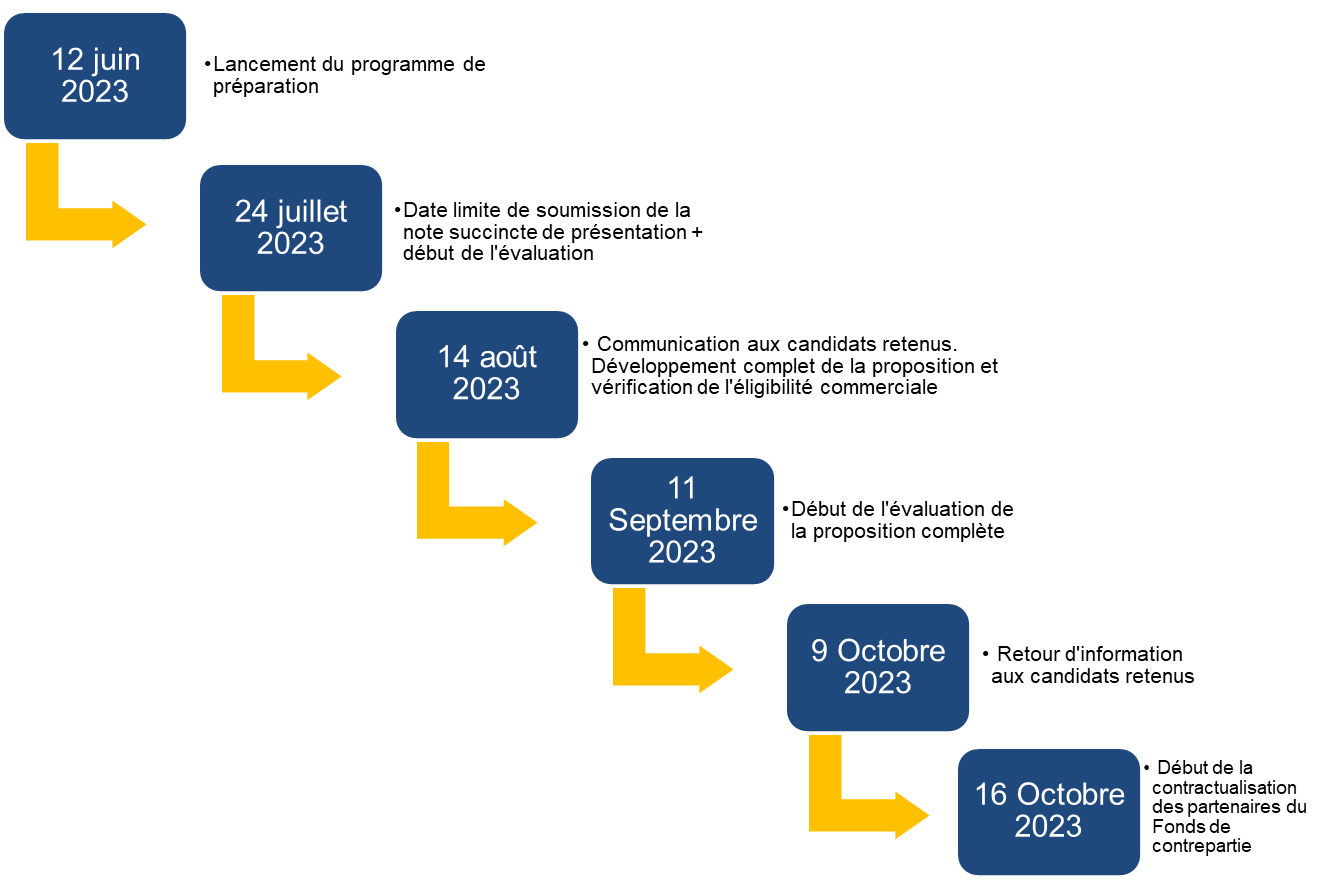 Protection des donnéesPour les candidats au Fonds de subvention de contrepartie, veuillez noter que les renseignements ne seront utilisés à l’interne que pour le processus de sélection des partenaires et d’évaluation des propositions et ne seront pas partagés sans le consentement des candidats. N’hésitez pas à contacter l’équipe des chaînes de valeur axées sur le marché pour l’emploi et la croissance dans la CEDEAO (MOVE ComCashew) pour plus de précisions.AnnexesAnnexe 1 : Critères d'éligibilitéAnnexe 2 : Formulaire de note conceptuelleAnnexe 3 : Modèle de lettre d'intentionAnnexe 4 : Lignes directrices sur les coûts éligibles au remboursementABFAgri-Business Facility for Africa ACAAlliance Africaine pour la noix de cajouATVETÉtablissements d’enseignement et de formation techniques et professionnels agricolesBMGFFondation Bill & Melinda GatesBMZMinistère Fédéral Allemand de la Coopération Economique et du DéveloppementCBSCACC École d’entrepreneuriat CoopérativeAgriculture ConservatriceAdaptation au changement climatiqueCEMACCommunauté Économique et Monétaire de l'Afrique CentraleCICCConseil Consultatif International Du CajouCNSLLiquid de Coque de Noix de cajouComCashewCAEInitiative compétitive pour le cajouCommunauté de l’Afrique de l’EstECUEEU-INTPAComités d’experts interinstitutionnelsUnion EuropéenneCommission européenne - Partenariats internationauxCEDEAOCommunauté Economique des États de l’Afrique de l’OuestFBS École d’Entrepreneuriat AgricoleIDEInvestissement Etranger DirectGESGaz à effet de serreGIZ (en allemand)Deutsche Gesellschaft für Internationale Zusammenarbeit (GIZ) GmbHGmBSGHGLe genre a un sens pour les affairesgaz à effet de serreiCFIntégration de l'agriculture contractuelleiDPPPartenariats intégrés pour le développement avec le secteur privéITCCentre du commerce internationalLCUUnité monétaire localeMGFFonds de contrepartie compétitif MOVEChaînes de valeur axées sur le marché pour l’emploi et la croissance dans la région de la CEDEAOMSMEOEACPMicro, petites et moyennes entreprisesOrganisation des États d’Afrique, des Caraïbes et du PacifiquePBSÉcole de commerce de transformateursRCNNoix de Cajou BrutRECCommunautés économiques régionalesROMExamen de la gestion axée sur les résultatsSADCCommunauté de développement de l’Afrique australeSNIInitiative pour des noix durablesVCChaîne de valeurObjectif du MGFL'objectif global du Fonds de contrepartie compétitif  est de mobiliser les contributions des partenaires pour la mise en œuvre d'interventions spécifiques visant à stimuler la croissance durable, à renforcer le développement du secteur privé et à améliorer la productivité et la rentabilité des acteurs de la chaîne de valeur du cajou dans l'ensemble des 79 pays ACP.Qu'est-ce qu'une chaîne de valeur innovante et résiliente pour le cajou ?Approches ou modèles commerciaux détenus ou meilleures pratiques par le secteur privé qui soutiendront la durabilité de la chaîne de valeur du cajou et de ses segments. Les segments sont la production primaire, le commerce et la transformation.Qui peut postuler au MGFCandidats principauxEntreprises de transformation Organisations de producteurs agricoles / structures/réseaux enregistrés ou pré-coopératifs (GIC et unions de GIC)Acheteur/Acheteuse du produit principal de la chaîne de valeur et / ou de ses sous-produits  Partenaires du consortiumAgriculteurs Entreprises de transformation Organismes de recherche privés ou publics/Universités Fondation du secteur privé Acheteur/Acheteuse du produit principal de la chaîne de valeur et/ou de ses sous-produitsSociétés de négoce/d'achatInstitutions financièresPrestataires de servicesÉtablissements d'enseignement et de formation techniques et professionnels agricoles (ATVET)Organisations nationales de vulgarisation (publiques et privées)Services de développement des entreprisesFournisseurs de services pour, par exemple, les plateformes numériquesInstitutions financièresActeurs de la société civile Note : Les consortiums dirigés par des femmes et des jeunes sont encouragés à poser leur candidature.Critères d'éligibilitéEntité légalement enregistrée ayant le mandat de conclure des accords commerciaux et de coopération contraignants.Contribution au projet d'au moins 60 % (en espèces et/ou en nature)Chiffre d'affaires annuel au moins égal à deux fois le montant du contratPreuve du paiement des impôts au cours des deux dernières années pour le demandeur principal, le cas échéant.Indicateurs clés de performance (KPI) Investissements des acteurs impliqués (partenaires des consortiums, MPME soutenues, institutions financières) dans la résilience des chaînes de valeur75% des entités commerciales promues dans l'agriculture, la transformation ou la prestation de services, 50% des activités promues doivent être menées par des femmes, 50% des activités doivent être menées par des jeunes les organisations professionnelles appliquent des pratiques résilientes60 % des projets innovants soutenus réussissent à réduire le CO2 ou à stocker le CO2 sur le terrain conformément aux normes internationalement reconnues. Des ressources supplémentaires sont mobilisées par les demandeurs de projets / consortiums.Activités d'intervention de soutien aux entreprises dans le cadre du Fonds de contrepartie complémentaireRenforcement des capacités des producteurs primaires  par le biais de: Formation technique pour les producteurs primaires : bonnes pratiques agricoles (BPA), adaptation au changement climatique (CC), agriculture conservatrice (AC), agroforesterie, développement de matériel de plantation amélioré, etc.Formation à l'entrepreneuriat pour les producteurs primaires : Les sujets peuvent inclure l'école d’Entrepreneuriat agricole (FBS), l'école d’Entrepreneuriat coopérative (CBS), l'approche "Gender Make Business Sense" (GmBS), l'atténuation du changement climatique, l'autonomisation des femmes et des jeunes et d'autres sujets liés à l'esprit d'entreprise.Autres interventions et approches de promotion de la chaîne de valeur Outre les deux premiers domaines thématiques, les candidatures pourraient également porter sur les sujets/approches suivants : Agriculture contractuelle/liens avec la chaîne d'approvisionnement, diversification (par exemple, cultures intercalaires, apiculture, agroforesterie, etc.), production et/ou utilisation d'énergies renouvelables, gestion optimisée de l'approvisionnement et gestion logistique (transport), y compris communication, traçabilité, solutions numériques, innovations dans le développement de nouveaux produits, recyclage des déchets / upcycling dans les produits commerciaux, utilisation des sous-produits du cajou, transformation du cajou, écotourisme / agrotourisme, certification (biologique, commerce équitable, etc.), services numériques (prévisions météorologiques, traçabilité), gestion intégrée des parasites, gestion de la fertilité des sols, gestion post-récolte, crédit carbone, etc. ), services numériques (prévisions météorologiques, traçabilité), lutte intégrée contre les ravageurs, gestion de la fertilité des sols, gestion post-récolte, crédit carbone, mécanisation, accès au financement, aspects sociaux, etc. la durabilité (comme la sensibilisation au travail des enfants, au travail forcé, etc.)Durée et taille du projetDélai maximum de 24 mois après la signature du contrat et montant GIZ de 125 000 € maximum pour les projets avec des bénéficiaires dans un seul pays, et jusqu'à 500 000 € pour les alliances stratégiques (lorsque les bénéficiaires se trouvent dans plusieurs pays ou que plusieurs consortiums présentent une demande conjointe).MGF étapes du processusProgramme de préparation (soutien en ligne/hors ligne aux candidats potentiels afin qu'ils comprennent mieux l'ensemble du processus du MGF et qu'ils introduisent leur demande).Appel à notes conceptuelles (brève description des intentions du projet à l'aide du modèle fourni)Évaluation des notes conceptuelles par un comité d'experts interinstitutionnelSoutien à l'élaboration d'une proposition complèteÉvaluation et décision de financement du projet complet Passation de contrats Mise en œuvre du projet, y compris le cycle de suivi et d'évaluation et l'établissement de rapportsAudit et clôtureValeur du projet (€)Contribution MOVE (%)Contribution MOVE (€)Contribution du/des partenaire(s) (€)250,000pour un consortium40%100,000150,000350,000 Pour un consortium40%140 000 euros (ce chiffre dépasse toutefois les objectifs de 125 000 euros). MOVE-ComCashew apportera une contribution de 125 000 euros si les bénéficiaires sont originaires d'un seul pays).230,000800,000 pour plus d'un consortium40%320,000480,000Revenu et chiffre d'affairesRevenu et chiffre d'affairesAugmentation moyenne du revenu des MPME agricoles fournisseuses Chiffre d'affaires des organisations de producteurs provenant des services fournis à leurs membres Chiffre d'affaires de la transformationLa résilience climatique et le genreLa résilience climatique et le genreContribution à la résilience climatique (adaptation et/ou atténuation/réduction et/stockage du CO2) Renforcement des femmes et des jeunes, qui devraient représenter chacun 50 % de l'intervention proposée, dans l'accès aux ressources, à l'éducation, aux opportunités d'affaires et aux liens, à la prise de décision liée à l'investissement et au financement.Création d'emplois et organisations de producteursCréation d'emplois et organisations de producteursEmplois créés dans la production primaire. Emplois créés dans la transformation.   Emplois créés dans les services (techniques, numériques, financiers) Augmentation du nombre de membres des organisations de producteurs (augmentation, fusions, unions, etc.)Sécurité alimentaire et exportationsSécurité alimentaire et exportationsContribution à la sécurité alimentaire par l'approvisionnement des marchés en denrées (produits) alimentaires  Contribution aux importations de substitution de produits alimentaires ou d'ingrédients pour l'industrie (alimentaire)  Recettes en devises étrangères provenant de l'exportationInnovationInnovation Innovation dans la production primaire  Innovation dans la transformation pour l'optimisation des processus, l'efficacité et la qualité Efficacité dans la transformation et la technologieInnovation dans le développement technologiqueInnovation dans les services techniques Innovation dans les services numériques  Innovation dans les services aux entreprises (informations sur les marchés et les finances, acheteurs)  Mise à l'échelle d'approches, de technologies et d'innovations fondées sur des données probantes Consolidation de la base d'approvisionnement